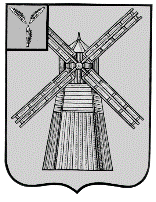 СОБРАНИЕ ДЕПУТАТОВПИТЕРСКОГО МУНИЦИПАЛЬНОГО РАЙОНАСАРАТОВСКОЙ ОБЛАСТИРЕШЕНИЕс.Питеркаот 11 апреля 2022 года                     					    №60-3О внесении изменений в некоторые решения Собрания депутатов Питерского муниципального района Саратовской областиВ соответствии с Федеральным законом от 06 октября 2003 года №131-ФЗ «Об общих принципах организации местного самоуправления в Российской Федерации», Градостроительным кодексом Российской Федерации от 29 декабря 2004 года №190-ФЗ, рассмотрев представление прокуратуры Питерского района от 01 марта 2022 года №42-2022, руководствуясь Уставом Питерского муниципального района Саратовской области, Собрание Депутатов Питерского муниципального района Саратовской области РЕШИЛО: Внести в Решения Собрания депутатов Питерского муниципального района:- от 31 января 2013 года №25-11 «Об утверждении Правил землепользования и застройки поселения Новотульского муниципального образования Питерского муниципального района Саратовской области» (с изменениями от 27 марта 2015 года №50-2, от 23 марта 2017 года №8-2, от 15 июня 2017 года №10-6, от 14 февраля 2018 года №19-2, от 13 апреля 2020 года №40-7, от 30 октября 2020 года №45-10, от 21 декабря 2020 года №46-11);- от 31 января 2013 года №25-12 «Об утверждении Правил землепользования и застройки поселения Нивского муниципального образования Питерского муниципального района Саратовской области» (с изменениями от 11 июня 2015 года №53-2, от 23 марта 2017 года №8-3, от 22 декабря 2017 года №18-15, от 13 апреля 2020 года №40-8, от 30 октября 2020 года №45-11, от 21 декабря 2020 года №46-11);- от 31 января 2013 года №25-15 «Об утверждении Правил землепользования и застройки поселения Малоузенского муниципального образования Питерского муниципального района Саратовской области» (с изменениями от 23 марта 2017 года №8-6, от 20 апреля 2018 года №21-15, от 28 октября 2019 года №36-6, от 13 апреля 2020 года №40-11, от 30 октября 2020 года №45-14, от 21 декабря 2020 года №46-11); - от 31 января 2013 года №25-16 «Об утверждении Правил землепользования и застройки поселения Мироновского муниципального образования Питерского муниципального района Саратовской области» (с изменениями от 23 марта 2017 года №8-7, от 22 декабря 2017 года №18-14, от 20 мая 2019 года №32-16, от 13 апреля 2020 года №40-12, от 30 октября 2020 года №45-15, от 21 декабря 2020 года №46-11);-  от 31 января 2013 года №25-13 «Об утверждении Правил землепользования и застройки поселения Агафоновского муниципального образования Питерского муниципального района Саратовской области» (с изменениями от 23 марта 2017 года №8-4, от 22 декабря 2017 года №18-13, от 13 апреля 2020 года №40-9, от 30 октября 2020 года №45-12, от 21 декабря 2020 года №46-11);- от 31 января 2013 года №25-14 «Об утверждении Правил землепользования и застройки поселения Алексашкинского муниципального образования Питерского муниципального района Саратовской области» (с изменениями от 23 марта 2017 года №8-5, от 13 апреля 2020 года №40-10, от 30 октября 2020 года №45-13, от 21 декабря 2020 года №46-11) следующие изменения:1.1. Пункт 4 статьи 12 изложить в новой редакции:«4. В градостроительном плане земельного участка содержится информация:1) о реквизитах проекта планировки территории и (или) проекта межевания территории в случае, если земельный участок расположен в границах территории, в отношении которой утверждены проект планировки территории и (или) проект межевания территории;2) о границах земельного участка и о кадастровом номере земельного участка (при его наличии) или в случае, предусмотренном частью 1.1 статьи 57.3 ГрК РФ, о границах образуемого земельного участка, указанных в утвержденной схеме расположения земельного участка или земельных участков на кадастровом плане территории;3) о границах зоны планируемого размещения объекта капитального строительства в соответствии с утвержденным проектом планировки территории (при его наличии);4) о минимальных отступах от границ земельного участка, в пределах которых разрешается строительство объектов капитального строительства;5) об основных, условно разрешенных и вспомогательных видах разрешенного использования земельного участка, установленных в соответствии с ГрК РФ, иным федеральным законом;6) о предельных параметрах разрешенного строительства, реконструкции объекта капитального строительства, установленных градостроительным регламентом для территориальной зоны, в которой расположен земельный участок, за исключением случаев выдачи градостроительного плана земельного участка в отношении земельного участка, на который действие градостроительного регламента не распространяется или для которого градостроительный регламент не устанавливается;7) о требованиях к назначению, параметрам и размещению объекта капитального строительства на указанном земельном участке, установленных в соответствии с частью 7 статьи 36 ГрК РФ, в случае выдачи градостроительного плана земельного участка в отношении земельного участка, на который действие градостроительного регламента не распространяется или для которого градостроительный регламент не устанавливается, за исключением случая, предусмотренного пунктом 7.1 части 3 статьи 57.3 ГрК РФ;7.1) о предельных параметрах разрешенного строительства, реконструкции объекта капитального строительства, установленных положением об особо охраняемых природных территориях, в случае выдачи градостроительного плана земельного участка в отношении земельного участка, расположенного в границах особо охраняемой природной территории;8) о расчетных показателях минимально допустимого уровня обеспеченности территории объектами коммунальной, транспортной, социальной инфраструктур и расчетных показателях максимально допустимого уровня территориальной доступности указанных объектов для населения в случае, если земельный участок расположен в границах территории, в отношении которой предусматривается осуществление комплексного развития территории;9) об ограничениях использования земельного участка, в том числе если земельный участок полностью или частично расположен в границах зон с особыми условиями использования территорий;10) о границах зон с особыми условиями использования территорий, если земельный участок полностью или частично расположен в границах таких зон;11) о границах публичных сервитутов;12) о номере и (или) наименовании элемента планировочной структуры, в границах которого расположен земельный участок;13) о расположенных в границах земельного участка объектах капитального строительства, а также о расположенных в границах земельного участка сетях инженерно-технического обеспечения;14) о наличии или отсутствии в границах земельного участка объектов культурного наследия, о границах территорий таких объектов;15) о возможности подключения (технологического присоединения) объектов капитального строительства к сетям инженерно-технического обеспечения (за исключением сетей электроснабжения), определяемая с учетом программ комплексного развития систем коммунальной инфраструктуры поселения, муниципального округа, городского округа (при их наличии), в состав которой входят сведения о максимальной нагрузке в возможных точках подключения (технологического присоединения) к таким сетям, а также сведения об организации, представившей данную информацию;16) о реквизитах нормативных правовых актов субъекта Российской Федерации, муниципальных правовых актов, устанавливающих требования к благоустройству территории;17) о красных линиях.»;1.2. Пункт 5 статьи 12 изложить в новой редакции:«5. В случае раздела земельного участка, в отношении которого правообладателем получены градостроительный план и разрешение на строительство, или образования из указанного земельного участка другого земельного участка (земельных участков) путем выдела получение градостроительных планов образованных и (или) измененных земельных участков не требуется. При осуществлении в течение срока, установленного частью 10 статьи 57.3 ГрК РФ, мероприятий, предусмотренных статьей 5.2 ГрК РФ, в указанном случае используется градостроительный план исходного земельного участка.»;1.3. Пункт 7 статьи 12 изложить в новой редакции:«7. Информация, указанная в градостроительном плане земельного участка, за исключением информации, предусмотренной пунктом 15 части 3 статьи 57.3 ГрК РФ, может быть использована для подготовки проектной документации, для получения разрешения на строительство в течение трех лет со дня его выдачи. По истечении этого срока использование информации, указанной в градостроительном плане земельного участка, в предусмотренных настоящей частью целях не допускается.»;1.4. Пункт 11. статьи 25 изложить в новой редакции:«11. Наименования видов разрешенного использования земельных участков определены по Классификатору, утвержденному приказом Федеральной службы государственной регистрации, кадастра и картографии от 10 ноября 2020 года № П/0412 «Об утверждении классификатора видов разрешенного использования земельных участков» ( с изменениями от 20 апреля 2021года №П/0166, от 30 июля 2021 года №П/0326, от 16 сентября 2021 года №П/0414).»;1.5. Пункт 9. статьи 43 изложить в новой редакции:«9. Выдача разрешения на строительство не требуется в случае:1) строительства, реконструкции гаража на земельном участке, предоставленном физическому лицу для целей, не связанных с осуществлением предпринимательской деятельности, или строительства, реконструкции на садовом земельном участке жилого дома, садового дома, хозяйственных построек, определенных в соответствии с законодательством в сфере садоводства и огородничества;2) строительства, реконструкции объектов, не являющихся объектами капитального строительства;3) строительства на земельном участке строений и сооружений вспомогательного использования;4) изменения объектов капитального строительства и (или) их частей, если такие изменения не затрагивают конструктивные и другие характеристики их надежности и безопасности и не превышают предельные параметры разрешенного строительства, реконструкции, установленные градостроительным регламентом;4.1) капитального ремонта объектов капитального строительства, в том числе в случаях определенных Правительством Российской Федерации, при осуществлении капитального ремонта зданий, сооружений;4.2) строительства, реконструкции буровых скважин, предусмотренных подготовленными, согласованными и утвержденными в соответствии с законодательством Российской Федерации о недрах техническим проектом разработки месторождений полезных ископаемых или иной проектной документацией на выполнение работ, связанных с пользованием участками недр;4.3) строительства, реконструкции посольств, консульств и представительств Российской Федерации за рубежом;4.4) строительства, реконструкции объектов, предназначенных для транспортировки природного газа под давлением до 1,2 мегапаскаля включительно;4.5) размещения антенных опор (мачт и башен) высотой до 50 метров, предназначенных для размещения средств связи;5) иных случаях, если в соответствии с настоящим Кодексом, нормативными правовыми актами Правительства Российской Федерации, законодательством субъектов Российской Федерации о градостроительной деятельности получение разрешения на строительство не требуется.».2. Настоящее решение вступает в силу с момента его официального опубликования в районной газете «Искра» и подлежит размещению на официальном сайте администрации Питерского муниципального района в информационно-телекоммуникационной сети «Интернет» по адресу: http://питерка.рф.Председатель Собрания депутатов Питерского муниципального районаГлава Питерского муниципального района                                     В.П.Андреев                                         А.А.Рябов